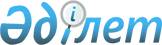 О внесении дополнений и изменений в некоторые нормативные правовые акты Республики Казахстан по вопросам пруденциального регулирования деятельности накопительных пенсионных фондов и профессиональных участников рынка ценных бумаг
					
			Утративший силу
			
			
		
					Постановление Правления Агентства Республики Казахстан по регулированию и надзору финансового рынка и финансовых организаций от 23 февраля 2007 года N 40. Зарегистрировано в Министерстве юстиции Республики Казахстан 9 апреля 2007 года N 4608. Утратило силу постановлением Правления Агентства Республики Казахстан по регулированию и надзору финансового рынка и финансовых организаций от 22 августа 2008 года N 117.
      


Сноска. Утратило силу постановлением Правления Агентства РК по регулированию и надзору финансового рынка и финансовых организаций от 22.08.2008 


 N 117 


 (вводится в действие с 01.10.2008).



      В целях совершенствования нормативных правовых актов по вопросам пруденциального регулирования деятельности накопительных пенсионных фондов и профессиональных участников рынка ценных бумаг, Правление Агентства Республики Казахстан по регулированию и надзору финансового рынка и финансовых организаций (далее - Агентство) 

ПОСТАНОВЛЯЕТ

:




      1. Внести дополнения и изменения в некоторые нормативные правовые акты Республики Казахстан по вопросам пруденциального регулирования деятельности накопительных пенсионных фондов и профессиональных участников рынка ценных бумаг согласно приложению к настоящему постановлению.




      2. Настоящее постановление вводится в действие по истечении четырнадцати дней со дня государственной регистрации в Министерстве юстиции Республики Казахстан, за исключением абзацев двадцать шестого, двадцать седьмого пункта 5 и тридцать первого, тридцать второго пункта 6 приложения к настоящему постановлению, которые вводятся в действие с 1 июля 2007 года.




      3. Департаменту стратегии и анализа (Бубеев М.С.):



      1) совместно с Юридическим департаментом (Байсынов М.Б.) принять меры к государственной регистрации в Министерстве юстиции Республики Казахстан настоящего постановления;



      2) в десятидневный срок со дня государственной регистрации в Министерстве юстиции Республики Казахстан настоящего постановления довести его до сведения заинтересованных подразделений Агентства, Объединения юридических лиц "Ассоциация финансистов Казахстана", накопительных пенсионных фондов, профессиональных участников рынка ценных бумаг.




      4. Отделу международных отношений и связей с общественностью (Пернебаев Т.Ш.) принять меры к публикации настоящего постановления в средствах массовой информации Республики Казахстан.




      5. Контроль за исполнением настоящего постановления возложить на заместителя Председателя Агентства Бахмутову Е.Л.


      Председатель





Приложение                  



к постановлению Правления   



Агентства Республики        



Казахстан по регулированию  



и надзору финансового рынка 



и финансовых организаций    



от 23 февраля 2007 года N 40


Перечень дополнений и изменений, которые вносятся в некоторые




нормативные правовые акты Республики Казахстан по вопросам пруденциального




регулирования деятельности накопительных пенсионных фондов и




профессиональных участников рынка ценных бумаг


      Внести в нормативные правовые акты Республики Казахстан по вопросам пруденциального регулирования деятельности накопительных пенсионных фондов и профессиональных участников рынка ценных бумаг следующие дополнения и изменения:




      1. В 
 постановление 
 Правления Агентства от 25 сентября 2004 года N 264 "Об установлении пруденциального норматива для организаций, осуществляющих брокерскую и дилерскую деятельность на рынке ценных бумаг, утверждении Правил расчета пруденциального норматива для организаций, осуществляющих брокерскую и дилерскую деятельность на рынке ценных бумаг" (зарегистрированное в Реестре государственной регистрации нормативных правовых актов под N 3196), с изменениями и дополнениями, внесенными постановлениями Правления Агентства от 27 августа 2005 года 
 N 310 
 "О внесении изменений и дополнений в некоторые нормативные правовые акты Республики Казахстан по вопросам регулирования и надзора финансового рынка и финансовых организаций" (зарегистрированным в Реестре государственной регистрации нормативных правовых актов под N 3868), от 29 октября 2005 года 
 N 386 
 "О внесении дополнений и изменения в постановление Правления Агентства Республики Казахстан по регулированию и надзору финансового рынка и финансовых организаций от 25 сентября 2004 года N 264 "Об установлении пруденциального норматива для организаций, осуществляющих брокерскую и дилерскую деятельность на рынке ценных бумаг, утверждении Правил расчета пруденциального норматива для организаций, осуществляющих брокерскую и дилерскую деятельность на рынке ценных бумаг" (зарегистрированным в Реестре государственной регистрации нормативных правовых актов под N 3955), от 27 мая 2006 года 
 N 121 
 "О внесении дополнений и изменения в постановление Правления Агентства Республики Казахстан по регулированию и надзору финансового рынка и финансовых организаций от 25 сентября 2004 года N 264 "Об установлении пруденциального норматива для организаций, осуществляющих брокерскую и дилерскую деятельность на рынке ценных бумаг, утверждении Правил расчета пруденциального норматива для организаций, осуществляющих брокерскую и дилерскую деятельность на рынке ценных бумаг" (зарегистрированным в Реестре государственной регистрации нормативных правовых актов под N 4275):



      в 
 Правилах 
 расчета пруденциального норматива для организаций, осуществляющих брокерскую и дилерскую деятельность на рынке ценных бумаг, утвержденных указанным постановлением:



      абзац четвертый пункта 1 изложить в следующей редакции:



      "О - совокупные обязательства брокера и дилера (при совершении операции "репо" методом открытых торгов в обязательства включается только сумма дисконтирования рыночной стоимости объекта "репо" на момент открытия "репо", определенная согласно внутренним правилам фондовой биржи);";



      пункт 2 дополнить абзацами тридцать вторым - тридцать четвертым следующего содержания:



      "Ценные бумаги, указанные в настоящем пункте, не включаются в расчет ликвидных активов в случаях:



      продажи ценных бумаг брокером и дилером на условиях их обратного выкупа или передачи в залог, или обременения иным образом в соответствии с законодательством Республики Казахстан;



      покупки ценных бумаг брокером и дилером на рынке автоматического "репо" на условиях их обратной продажи.".




      2. В 
 постановление 
 Правления Агентства от 25 сентября 2004 года N 265 "Об установлении пруденциального норматива для организаций, осуществляющих деятельность по ведению системы реестров держателей ценных бумаг, утверждении Правил расчета пруденциального норматива для организаций, осуществляющих деятельность по ведению системы реестров держателей ценных бумаг" (зарегистрированное в Реестре государственной регистрации нормативных правовых актов под N 3189), изменениями и дополнениями, внесенными постановлениями Правления Агентства от 27 августа 2005 года 
 N 310 
 "О внесении изменений и дополнений в некоторые нормативные правовые акты Республики Казахстан по вопросам регулирования и надзора финансового рынка и финансовых организаций" (зарегистрированным в Реестре государственной регистрации нормативных правовых актов под N 3868), от 29 октября 2005 года 
 N 389 
 "О внесении дополнений и изменения в постановление Правления Агентства Республики Казахстан по регулированию и надзору финансового рынка и финансовых организаций от 25 сентября 2004 года N 265 "Об установлении пруденциального норматива для организаций, осуществляющих деятельность по ведению системы реестров держателей ценных бумаг, утверждении Правил расчета пруденциального норматива для организаций, осуществляющих деятельность по ведению системы реестров держателей ценных бумаг" (зарегистрированным в Реестре государственной регистрации нормативных правовых актов под N 3941, опубликованным в газете "Юридическая газета" от 22 декабря 2005 года, N 239 (973)), от 27 мая 2006 года 
 N 126 
 "О внесении дополнений и изменения в постановление Правления Агентства Республики Казахстан по регулированию и надзору финансового рынка и финансовых организаций от 25 сентября 2004 года N 265 "Об установлении пруденциального норматива для организаций, осуществляющих деятельность по ведению системы реестров держателей ценных бумаг, утверждении Правил расчета пруденциального норматива для организаций, осуществляющих деятельность по ведению системы реестров держателей ценных бумаг" (зарегистрированным в Реестре государственной регистрации нормативных правовых актов под N 4271):



      в 
 Правилах 
 расчета пруденциального норматива для организаций, осуществляющих деятельность по ведению системы реестров держателей ценных бумаг, утвержденных указанным постановлением:



      абзац четвертый пункта 1 изложить в следующей редакции:



      "О - совокупные обязательства регистратора (при совершении операции "репо" методом открытых торгов в обязательства включается только сумма дисконтирования рыночной стоимости объекта "репо" на момент открытия "репо", определенная согласно внутренним правилам фондовой биржи);";



      пункт 2 дополнить абзацами тридцатым - тридцать вторым следующего содержания:



      "Ценные бумаги, указанные в настоящем пункте, не включаются в расчет ликвидных активов в случаях:



      продажи ценных бумаг регистратором на условиях их обратного выкупа или передачи в залог, или обременения иным образом в соответствии с законодательством Республики Казахстан;



      покупки ценных бумаг регистратором на рынке автоматического "репо" на условиях их обратной продажи.".




      3. В 
 постановление 
 Правления Агентства от 25 сентября 2004 года N 266 "Об установлении пруденциального норматива для организаций, осуществляющих управление инвестиционным портфелем, утверждении Правил расчета пруденциального норматива для организаций, осуществляющих управление инвестиционным портфелем" (зарегистрированное в Реестре государственной регистрации нормативных правовых актов под N 3194, опубликованное в газете "Юридическая газета" от 14 октября 2005 года, N 190-191 (924-925)), с изменениями и дополнениями, внесенными постановлениями Правления Агентства от 27 августа 2005 года 
 N 310 
 "О внесении изменений и дополнений в некоторые нормативные правовые акты Республики Казахстан по вопросам регулирования и надзора финансового рынка и финансовых организаций" (зарегистрированным в Реестре государственной регистрации нормативных правовых актов под N 3868), от 29 октября 2005 года 
 N 388 
 "О внесении дополнений и изменения в постановление Правления Агентства Республики Казахстан по регулированию и надзору финансового рынка и финансовых организаций от 25 сентября 2004 года N 266 "Об установлении пруденциального норматива для организаций, осуществляющих управление инвестиционным портфелем, утверждении Правил расчета пруденциального норматива для организаций, осуществляющих управление инвестиционным портфелем" (зарегистрированным в Реестре государственной регистрации нормативных правовых актов под N 3944), от 27 мая 2006 года 
 N 125 
 "О внесении дополнений и изменения в постановление Правления Агентства Республики Казахстан по регулированию и надзору финансового рынка и финансовых организаций от 25 сентября 2004 года N 266 "Об установлении пруденциального норматива для организаций, осуществляющих управление инвестиционным портфелем, утверждении Правил расчета пруденциального норматива для организаций, осуществляющих управление инвестиционным портфелем" (зарегистрированным в Реестре государственной регистрации нормативных правовых актов под N 4272):



      в 
 Правилах 
 расчета пруденциального норматива для организаций, осуществляющих управление инвестиционным портфелем, утвержденных указанным постановлением:



      абзац четвертый пункта 1 изложить в следующей редакции:



      "О - совокупные обязательства управляющего инвестиционным портфелем (при совершении операции "репо" методом открытых торгов в обязательства включается только сумма дисконтирования рыночной стоимости объекта "репо" на момент открытия "репо", определенная согласно внутренним правилам фондовой биржи);";



      пункт 3 дополнить абзацами тридцать вторым - тридцать четвертым следующего содержания:



      "Ценные бумаги, указанные в настоящем пункте, не включаются в расчет ликвидных активов в случаях:



      продажи ценных бумаг управляющим на условиях их обратного выкупа или передачи в залог, или обременения иным образом в соответствии с законодательством Республики Казахстан;



      покупки ценных бумаг управляющим на рынке автоматического "репо" на условиях их обратной продажи.".




      4. В 
 постановление 
 Правления Агентства от 17 июня 2006 года N 132 "Об утверждении Правил расчета пруденциальных нормативов для организаций, совмещающих виды профессиональной деятельности на рынке ценных бумаг и внесении изменения в постановление Правления Агентства Республики Казахстан по регулированию и надзору финансового рынка и финансовых организаций от 27 августа 2005 года N 310 "О внесении изменений и дополнений в некоторые нормативные правовые акты Республики Казахстан по вопросам регулирования и надзора финансового рынка и финансовых организаций" (зарегистрированное в Реестре государственной регистрации нормативных правовых актов под N 4299), с изменениями и дополнениями, внесенными постановлением Правления Агентства от 27 октября 2006 года 
 N 226 
 "О внесении дополнений и изменений в постановление Правления Агентства Республики Казахстан по регулированию и надзору финансового рынка и финансовых организаций от 17 июня 2006 года N 132 "Об утверждении Правил расчета пруденциальных нормативов для организаций, совмещающих виды профессиональной деятельности на рынке ценных бумаг и внесении изменения в постановление Правления Агентства Республики Казахстан по регулированию и надзору финансового рынка и финансовых организаций от 27 августа 2005 года N 310 "О внесении изменений и дополнений в некоторые нормативные правовые акты Республики Казахстан по вопросам регулирования и надзора финансового рынка и финансовых организаций" (зарегистрированным в Реестре государственной регистрации нормативных правовых актов под N 4478):



      в 
 Правилах 
 расчета пруденциальных нормативов для организаций, совмещающих виды профессиональной деятельности на рынке ценных бумаг, утвержденных указанным постановлением:



      пункт 3 дополнить абзацами двадцать девятым - тридцать первым следующего содержания:



      "Ценные бумаги, указанные в настоящем пункте, не включаются в расчет ликвидных активов в случаях:



      продажи ценных бумаг Брокером и (или) дилером и Управляющим на условиях их обратного выкупа или передачи в залог, или обременения иным образом в соответствии с законодательством Республики Казахстан;



      покупки ценных бумаг Брокером и (или) дилером и Управляющим на рынке автоматического "репо" на условиях их обратной продажи.";



      в пункте 6:



      в абзаце третьем слова "пунктах 3 и 4" заменить словами "пункте 5";



      абзац четвертый изложить в следующей редакции:



      "О - совокупные обязательства Фонда (при совершении операции "репо" методом открытых торгов в обязательства включается только сумма дисконтирования рыночной стоимости объекта "репо" на момент открытия "репо", определенная согласно внутренним правилам фондовой биржи);";



      абзац тринадцатый после слова "акций," дополнить словом "паев,";



      абзац пятнадцатый изложить в следующей редакции:



      "В - текущая стоимость финансовых инструментов, номинированных в иностранной валюте, а также номинал и/или купонное вознаграждение по которым индексировано к изменению курсов иностранных валют, за исключением финансовых инструментов, условия выпуска которых предусматривают фиксацию денежных потоков по данному инструменту по установленному курсу в национальной валюте на весь период обращения данных ценных бумаг, и драгоценных металлов;";



      пункт 8 изложить в следующей редакции:



      "8. Порядок расчета и значение коэффициента достаточности собственного капитала при совмещении Организацией деятельности с деятельностью по управлению инвестиционным портфелем (при наличии активов в управлении), а также с брокерской и дилерской деятельностью без права ведения счетов клиента в качестве номинального держателя устанавливаются 
 постановлением 
 Правления Агентства от 27 октября 2006 года N 223 "Об утверждении Инструкции о нормативных значениях пруденциальных нормативов, методике их расчетов для организаций, осуществляющих инвестиционное управление пенсионными активами (зарегистрированным в Реестре государственной регистрации нормативных правовых актов под N 4480).";



      пункты 9 и 10 исключить;



      в приложении 1:



      в таблице "Кредитный риск":



      в графе второй слова "к расчету" исключить;



      после строки

"

                                                 "



дополнить строкой следующего содержания:



"

                                                 ";



после строки



"

                                                 "



дополнить строкой следующего содержания:



"

                                                 ";



      в Пояснениях к заполнению таблицы:



      абзац четвертый изложить в следующей редакции:



      "Свопы, фьючерсы, опционы, форварды включаются в расчет кредитного риска, путем умножения суммы рыночной стоимости указанных финансовых инструментов и кредитного риска по ним на степень риска, соответствующей категории контрагента, указанной в настоящем приложении.";



      дополнить абзацами пятым - седьмым следующего содержания:



      "Финансовые инструменты, подвергнутые организатором торгов делистингу, включаются в расчет кредитного риска путем умножения суммы текущей стоимости данных финансовых инструментов на степень риска, указанную в VI группе активов настоящего приложения.



      При наличии у долговой ценной бумаги рейтинговых оценок, присвоенных несколькими рейтинговыми агентствами, во внимание принимается последняя из таких оценок.



      При наличии у долговой ценной бумаги рейтинговых оценок по международной и национальной шкале Республики Казахстан, приоритет отдается наивысшей рейтинговой оценке.";



      в приложении 1-1:



      в таблице "Специфический процентный риск":



      в строке 2:



      слова "6 месяцев" заменить словами "6 месяцев,";



      после слов "за пределами Казахстана" дополнить словами ", а также Principal protected notes, не обращающиеся на организованных рынках ценных бумаг";



      в строках 3, 4:



      слова "24 месяцев" заменить словами "24 месяцев,";



      после слов "за пределами Казахстана" дополнить словами ", а также Principal protected notes, не обращающиеся на организованных рынках ценных бумаг";



      приложение 1-2 изложить согласно приложению 1 к настоящему Перечню;



      в приложении 7:



      строку 1.4 изложить в следующей редакции:

"

                                                ";



      в строке 33 символы ";К

1


>

1" исключить;



      строки 34, 35 изложить в следующей редакции:

"

                                                 ".




      5. В 
 постановление 
 Правления Агентства от 27 октября 2006 года N 222 "Об утверждении Инструкции о нормативных значениях пруденциальных нормативов, методике их расчетов для накопительных пенсионных фондов и внесении изменения в постановление Правления Агентства Республики Казахстан по регулированию и надзору финансового рынка и финансовых организаций от 27 августа 2005 года N 310 "О внесении изменений и дополнений в некоторые нормативные правовые акты Республики Казахстан по вопросам регулирования и надзора финансового рынка и финансовых организаций" (зарегистрированное в Реестре государственной регистрации нормативных правовых актов под N 4479):



      в 
 Инструкции 
 о нормативных значениях пруденциальных нормативов, методике их расчетов для накопительных пенсионных фондов, утвержденной указанным постановлением:



      пункт 1 изложить в следующей редакции:



      "1. В настоящей Инструкции используются следующие понятия:




      1) денежные эквиваленты - это краткосрочные, высоколиквидные вложения, легко обратимые в заранее известную сумму денег, и подвергающиеся незначительному риску изменения их стоимости. К денежным эквивалентам также относятся инвестиции во вклады в банки второго уровня и другие инвестиции, которые имеют краткосрочный срок погашения (не более трех месяцев с даты приобретения). Квалификация инвестиций в качестве денежных эквивалентов производится в соответствии с международным стандартом финансовой отчетности 7 "Отчеты о движении денежных средств";




      2) валютный риск - риск возникновения расходов (убытков), связанный с изменением курсов иностранных валют при осуществлении организацией, осуществляющей инвестиционное управление пенсионными активами, своей деятельности. Опасность расходов (убытков) возникает из-за переоценки позиций по валютам в стоимостном выражении;




      3) кредитный риск - риск возникновения расходов (убытков) вследствие неуплаты заемщиком (эмитентом) основного долга и (или) вознаграждения, причитающихся кредитору (инвестору), в установленный условиями выпуска ценной бумаги срок (облигации, государственные обязательства и другие). Кредитный риск также включает риск потерь, возникающих в связи с невыполнением партнером обязательств по свопам, опционам и в период урегулирования расчетов по ценным бумагам;




      4) фондовый риск - риск возникновения расходов (убытков) вследствие изменения стоимости акций, возникающий в случае изменения условий финансовых рынков, влияющих на рыночную стоимость акций;




      5) суммарный коэффициент достаточности собственного капитала - сумма коэффициентов достаточности собственного капитала Фонда, рассчитанного в соответствии с настоящей Инструкцией, и коэффициента достаточности собственного капитала Организации, рассчитанного в соответствии с 
 постановлением 
 Правления Агентства Республики Казахстан по регулированию и надзору финансового рынка и финансовых организаций от 27 октября 2006 года N 223 "Об утверждении Инструкции о нормативных значениях пруденциальных нормативов, методике их расчетов для организаций, осуществляющих инвестиционное управление пенсионными активами" (зарегистрированным в Реестре государственной регистрации нормативных правовых актов под N 4480);




      6) процентный риск - риск возникновения расходов (убытков) вследствие неблагоприятного изменения ставок вознаграждения, включающий:



      общий процентный риск, связанный с несоблюдением сроков погашения размещенных активов (при фиксированных ставках вознаграждения);



      специфический процентный риск, связанный с применением различных методов начисления и корректировки получаемого и уплачиваемого вознаграждения по ряду инструментов, которые при прочих равных условиях имеют сходные ценовые характеристики;




      7) рыночный риск - риск возникновения расходов (убытков), связанных с неблагоприятными движениями финансовых рынков. Рыночный риск имеет макроэкономическую природу, то есть источниками рыночных рисков являются макроэкономические показатели финансовой системы. Рыночный риск представляет сумму процентного, валютного и фондового риска;




      8) уполномоченный орган - государственный орган, осуществляющий регулирование и надзор финансового рынка и финансовых организаций.";



      в абзаце шестом пункта 4 слово "организации" заменить словом "Фонда";



      в пункте 5:



      абзац четвертый изложить в следующей редакции:



      "О - обязательства (при совершении операции "репо" методом открытых торгов в обязательства включается только сумма дисконтирования рыночной стоимости объекта "репо" на момент открытия "репо", определенная согласно внутренним правилам фондовой биржи);";



      абзац четырнадцатый после слова "акций," дополнить словом "паев,";



      абзац шестнадцатый изложить в следующей редакции:



      "В - текущая стоимость финансовых инструментов, номинированных в иностранной валюте, а также номинал и/или купонное вознаграждение по которым индексировано к изменению курсов иностранных валют, за исключением финансовых инструментов, условия выпуска которых предусматривают фиксацию денежных потоков по данному инструменту по установленному курсу в национальной валюте на весь период обращения данных ценных бумаг, и драгоценных металлов;";



      пункт 6 дополнить абзацами двадцать шестым - двадцать восьмым следующего содержания:



      "Ценные бумаги, указанные в настоящем пункте, не включаются в расчет ликвидных активов в случаях:



      продажи ценных бумаг Фондом на условиях их обратного выкупа или передачи в залог, или обременения иным образом в соответствии с законодательством Республики Казахстан;



      покупки ценных бумаг Фондом на рынке автоматического "репо" на условиях их обратной продажи.";



      пункт 16 дополнить абзацем вторым следующего содержания:



      "Максимальный остаток денег на текущих счетах Фонда в одном банке второго уровня (в двух и более банках второго уровня, являющихся между собой аффилиированными лицами) не должен превышать десяти процентов от размера собственных активов Фонда.";



      в приложении 1:



      в таблице "Кредитный риск":



      в графе второй слова "к расчету" исключить;



      после строки



"

                                            "



дополнить строкой следующего содержания:



"

                                            ";



      после строки



"

                                            "



дополнить строкой следующего содержания:



"

                                           ";



      в Пояснениях к заполнению таблицы:



      абзац четвертый изложить в следующей редакции:



      "Свопы, фьючерсы, опционы, форварды включаются в расчет кредитного риска, путем умножения суммы рыночной стоимости указанных финансовых инструментов и кредитного риска по ним на степень риска, соответствующей категории контрагента, указанной в настоящем приложении.";



      дополнить абзацами пятым - седьмым следующего содержания:



      "Финансовые инструменты, подвергнутые организатором торгов делистингу, включаются в расчет кредитного риска путем умножения суммы текущей стоимости данных финансовых инструментов на степень риска, указанную в VI группе активов настоящего приложения.



      При наличии у долговой ценной бумаги рейтинговых оценок, присвоенных несколькими рейтинговыми агентствами, во внимание принимается последняя из таких оценок.



      При наличии у долговой ценной бумаги рейтинговых оценок по международной и национальной шкале Республики Казахстан, приоритет отдается наивысшей рейтинговой оценке.";



      в приложении 2:



      в строке 2:



      слова "6 месяцев" заменить словами "6 месяцев,";



      после слов "за пределами Казахстана" дополнить словами ", а также Principal protected notes, не обращающиеся на организованных рынках ценных бумаг";



      в строках 3, 4:



      слова "24 месяцев" заменить словами "24 месяцев,";



      после слов "за пределами Казахстана" дополнить словами ", а также Principal protected notes, не обращающиеся на организованных рынках ценных бумаг";



      приложение 3 изложить согласно приложению 2 к настоящему Перечню;



      в приложении 4:



      в строке 26 символы "; К

1

>0,042" исключить;



      дополнить строками 27 - 30 следующего содержания:



"

                                                     ".




      6. В 
 постановление 
 Правления Агентства от 27 октября 2006 года N 223 "Об утверждении Инструкции о нормативных значениях пруденциальных нормативов, методике их расчетов для организаций, осуществляющих инвестиционное управление пенсионными активами" (зарегистрированное в Реестре государственной регистрации нормативных правовых актов под N 4480):



      в 
 Инструкции 
 о нормативных значениях пруденциальных нормативов, методике их расчетов для организаций, осуществляющих инвестиционное управление пенсионными активами, утвержденной указанным постановлением:



      пункт 1 изложить в следующей редакции:



      "1. В настоящей Инструкции используются следующие понятия:




      1) денежные эквиваленты - это краткосрочные, высоколиквидные вложения, легко обратимые в заранее известную сумму денег, и подвергающиеся незначительному риску изменения их стоимости. К денежным эквивалентам также относятся инвестиции во вклады в банки второго уровня и другие инвестиции, которые имеют краткосрочный срок погашения (не более трех месяцев с даты приобретения).



      Квалификация инвестиций в качестве денежных эквивалентов производится в соответствии с международным стандартом финансовой отчетности 7 "Отчеты о движении денежных средств";




      2) валютный риск - риск возникновения расходов (убытков), связанный с изменением курсов иностранных валют при осуществлении организацией, осуществляющей инвестиционное управление пенсионными активами, или накопительным пенсионным фондом, обладающим лицензией на осуществление деятельности по управлению пенсионными активами, своей деятельности. Опасность расходов (убытков) возникает из-за переоценки позиций по валютам в стоимостном выражении;




      3) условная единица пенсионных активов - удельная величина пенсионных активов накопительного пенсионного фонда, используемая для характеристики их изменения в результате инвестиционного управления ими Организацией и рассчитываемая в соответствии с настоящей Инструкцией;




      4) кредитный риск - риск возникновения расходов (убытков) вследствие неуплаты заемщиком (эмитентом) основного долга и (или) вознаграждения, причитающихся кредитору (инвестору), в установленный условиями выпуска ценной бумаги срок (облигации, государственные обязательства и другие). Кредитный риск также включает риск потерь, возникающих в связи с невыполнением партнером обязательств по свопам, опционам и в период урегулирования расчетов по ценным бумагам;




      5) фонд - накопительный пенсионный фонд;




      6) фондовый риск - риск возникновения расходов (убытков) вследствие изменения стоимости акций, возникающий в случае изменения условий финансовых рынков, влияющих на рыночную стоимость акций;




      7) суммарный коэффициент достаточности собственного капитала - сумма коэффициента достаточности собственного капитала Организации, рассчитанного в соответствии с настоящей Инструкцией, и коэффициента достаточности собственного капитала накопительного пенсионного фонда, рассчитанного в соответствии с 
 постановлением 
 Правления Агентства Республики Казахстан по регулированию и надзору финансового рынка и финансовых организаций от 27 октября 2006 года N 222 "Об утверждении Инструкции о нормативных значениях пруденциальных нормативов, методике их расчетов для накопительных пенсионных фондов и внесении изменения в постановление Правления Агентства Республики Казахстан по регулированию и надзору финансового рынка и финансовых организаций от 27 августа 2005 года N 310 "О внесении изменений и дополнений в некоторые нормативные правовые акты Республики Казахстан по вопросам регулирования и надзора финансового рынка и финансовых организаций" (зарегистрированным в Реестре государственной регистрации нормативных правовых актов под N 4479);




      8) процентный риск - риск возникновения расходов (убытков) вследствие неблагоприятного изменения ставок вознаграждения, включающий:



      общий процентный риск, связанный с несоблюдением сроков погашения размещенных активов (при фиксированных ставках вознаграждения);



      специфический процентный риск, связанный с применением различных методов начисления и корректировки получаемого и уплачиваемого вознаграждения по ряду инструментов, которые при прочих равных условиях имеют сходные ценовые характеристики;




      9) рыночный риск - риск возникновения расходов (убытков), связанных с неблагоприятными движениями финансовых рынков. Рыночный риск имеет макроэкономическую природу, то есть источниками рыночных рисков являются макроэкономические показатели финансовой системы. Рыночный риск представляет сумму процентного, валютного и фондового риска;




      10) "чистые" пенсионные активы - пенсионные активы фонда за вычетом его обязательств, относящихся к пенсионным активам (обязательств по пенсионным выплатам, переводам в другие фонды и других возможных схожих обязательств);




      11) уполномоченный орган - государственный орган, осуществляющий регулирование и надзор финансового рынка и финансовых организаций;




      12) организация - организация, осуществляющая инвестиционное управление пенсионными активами и накопительный пенсионный фонд, самостоятельно осуществляющий инвестиционное управление пенсионными активами (далее - Организация).";



      пункт 4 дополнить абзацем седьмым следующего содержания:



      "В случае наличия у Организации в инвестиционном управлении пенсионных активов более одного фонда, значение К1 рассчитывается в отношении каждого фонда с распределением ликвидных активов и обязательств Организации в отношении каждого фонда в соответствующей пропорции для целей соблюдения коэффициента К1.";



      в пункте 5:



      абзац пятый изложить в следующей редакции:



      "О - обязательства по балансу (при совершении операции "репо" методом открытых торгов в обязательства включается только сумма дисконтирования рыночной стоимости объекта "репо" на момент открытия "репо", определенная согласно внутренним правилам фондовой биржи);";



      абзац четырнадцатый после слова "акций," дополнить словом "паев,";



      абзац шестнадцатый изложить в следующей редакции:



      "В - текущая стоимость финансовых инструментов, номинированных в иностранной валюте, а также номинал и/или купонное вознаграждение по которым индексировано к изменению курсов иностранных валют, за исключением финансовых инструментов, условия выпуска которых предусматривают фиксацию денежных потоков по данному инструменту по установленному курсу в национальной валюте на весь период обращения данных ценных бумаг, и драгоценных металлов;";



      пункт 6 дополнить абзацами двадцать девятым - тридцать первым следующего содержания:



      "Ценные бумаги, указанные в настоящем пункте, не включаются в расчет ликвидных активов в случаях:



      продажи ценных бумаг Организацией на условиях их обратного выкупа или передачи в залог, или обременения иным образом в соответствии с законодательством Республики Казахстан;



      покупки ценных бумаг Организацией на рынке автоматического "репо" на условиях их обратной продажи.";



      пункт 28 дополнить абзацем вторым следующего содержания:



      "Максимальный остаток денег на текущих счетах Организации в одном банке второго уровня (в двух и более банках второго уровня, являющихся между собой аффилиированными лицами) не должен превышать десяти процентов от размера собственных активов Организации.";



      пункт 32 изложить в следующей редакции:



      "32. Ежемесячно, не позднее пятого рабочего дня, Организация представляет уполномоченному органу на электронном носителе:



      1) расчеты значения коэффициента К1 согласно приложениям 1-3, 5 и 6 к настоящей Инструкции;



      2) справку о средней стоимости одной условной единицы пенсионных активов каждого отдельного фонда, чьи пенсионные активы находились в инвестиционном управлении у данной Организации на начало текущего месяца, за истекший месяц по форме согласно приложению 4 к настоящей Инструкции;



      3) сведения о коэффициентах номинального дохода (отдельно по каждому фонду, чьи пенсионные активы находились в инвестиционном управлении у данной Организации на начало текущего месяца) по форме согласно приложению 4-1 к настоящей Инструкции.";



      в пункте 34:



      абзац второй исключить;



      в абзаце третьем слова "не позднее 20-го числа" заменить словами "не позднее 28-го числа";



      в приложении 1:



      в таблице "Кредитный риск":



      в графе второй слова "к расчету" исключить;



      после строки



"

                                             "



дополнить строкой следующего содержания:



"

                                            ";



      после строки



"

                                            "



дополнить строкой следующего содержания:



"

                                             ";



      в Пояснениях к заполнению таблицы:



      абзац четвертый изложить в следующей редакции:



      "Свопы, фьючерсы, опционы, форварды включаются в расчет кредитного риска, путем умножения суммы рыночной стоимости указанных финансовых инструментов и кредитного риска по ним на степень риска, соответствующей категории контрагента, указанной в настоящем приложении.";



      дополнить абзацами пятым - седьмым следующего содержания:



      "Финансовые инструменты, подвергнутые организатором торгов делистингу, включаются в расчет кредитного риска путем умножения суммы текущей стоимости данных финансовых инструментов на степень риска, указанную в VI группе активов настоящего приложения.



      При наличии у долговой ценной бумаги рейтинговых оценок, присвоенных несколькими рейтинговыми агентствами, во внимание принимается последняя из таких оценок.



      При наличии у долговой ценной бумаги рейтинговых оценок по международной и национальной шкале Республики Казахстан, приоритет отдается наивысшей рейтинговой оценке.";



      в приложении 2:



      в строке 2:



      слова "6 месяцев" заменить словами "6 месяцев,";



      после слов "за пределами Казахстана" дополнить словами ", а также Principal protected notes, не обращающиеся на организованных рынках ценных бумаг";



      в строках 3, 4:



      слова "24 месяцев" заменить словами "24 месяцев,";



      после слов "за пределами Казахстана" дополнить словами ", а также Principal protected notes, не обращающиеся на организованных рынках ценных бумаг";



      приложение 3 изложить согласно приложению 3 к настоящему Перечню;



      дополнить приложением 4-1 согласно приложению 4 к настоящему Перечню;



      в приложении 5:



      в строке 27 символы ";К

1


>

0,02" исключить;



      дополнить строками 29 - 31 следующего содержания:



"

                                            ".




Приложение 1                     



к Перечню дополнений и изменений,



которые вносятся в некоторые     



нормативные правовые акты        



Республики Казахстан по вопросам 



пруденциального регулирования    



деятельности накопительных       



пенсионных фондов и              



профессиональных участников      



рынка ценных бумаг               

"Приложение 1-2                  



к Правилам расчета               



пруденциальных нормативов для    



организаций, совмещающих виды    



профессиональной деятельности    



на рынке ценных бумаг            

                 Общий процентный риск

        Руководитель                         ______________



      (фамилия, имя, отчество)                (подпись)

      Главный бухгалтер                    ______________



      (фамилия, имя, отчество)                 (подпись)

      Место для печати

      Пояснения по заполнению таблицы:



      Общий процентный риск представляет собой сумму стоимости взвешенных финансовых инструментов по зонам.



      Финансовые инструменты с фиксированной ставкой распределяются по временным интервалам в соответствии с оставшимся сроком до погашения.



      Финансовые инструменты с плавающей ставкой распределяются по временным интервалам в зависимости от срока, оставшегося до даты пересмотра ставки.



      Финансовые инструменты, срок исполнения по которым находится на границе двух временных интервалов, распределяются в более ранний временной интервал.". 




Приложение 2                        



к Перечню дополнений и изменений,   



которые вносятся в некоторые        



нормативные правовые акты           



Республики Казахстан по вопросам    



пруденциального регулирования       



деятельности накопительных          



пенсионных фондов и                 



профессиональных участников         



рынка ценных бумаг                  

"Приложение 3                       



к Инструкции о нормативных значениях



пруденциальных нормативов, методике 



их расчетов для накопительных       



пенсионных фондов                   

                  Общий процентный риск

         Руководитель                         ______________



      (фамилия, имя, отчество)                (подпись)

      Главный бухгалтер                    ______________



      (фамилия, имя, отчество)                 (подпись)

      Место для печати

      Пояснения по заполнению таблицы:



      Общий процентный риск представляет собой сумму стоимости взвешенных финансовых инструментов по зонам.



      Финансовые инструменты с фиксированной ставкой распределяются по временным интервалам в соответствии с оставшимся сроком до погашения.



      Финансовые инструменты с плавающей ставкой распределяются по временным интервалам в зависимости от срока, оставшегося до даты пересмотра ставки.



      Финансовые инструменты, срок исполнения по которым находится на границе двух временных интервалов, распределяются в более ранний временной интервал.".




Приложение 3                            



к Перечню дополнений и изменений,       



которые вносятся в некоторые            



нормативные правовые акты               



Республики Казахстан по вопросам        



пруденциального регулирования           



деятельности накопительных              



пенсионных фондов и                     



профессиональных участников             



рынка ценных бумаг                      

"Приложение 3                           



к Инструкции о нормативных              



значениях пруденциальных нормативов,    



методике их расчетов для организаций,   



осуществляющих инвестиционное управление



пенсионными активами                    

                     Общий процентный риск

        Руководитель                         ______________



      (фамилия, имя, отчество)                (подпись)

      Главный бухгалтер                    ______________



      (фамилия, имя, отчество)                 (подпись)

      Место для печати

      Пояснения по заполнению таблицы:



      Общий процентный риск представляет собой сумму стоимости взвешенных финансовых инструментов по зонам.



      Финансовые инструменты с фиксированной ставкой распределяются по временным интервалам в соответствии с оставшимся сроком до погашения.



      Финансовые инструменты с плавающей ставкой распределяются по временным интервалам в зависимости от срока, оставшегося до даты пересмотра ставки.



      Финансовые инструменты, срок исполнения по которым находится на границе двух временных интервалов, распределяются в более ранний временной интервал.".




Приложение 4                            



к Перечню дополнений и изменений,       



которые вносятся в некоторые            



нормативные правовые акты               



Республики Казахстан                    



по вопросам пруденциального             



регулирования деятельности              



накопительных пенсионных фондов         



и профессиональных участников           



рынка ценных бумаг                      

"Приложение 4-1                         



к Инструкции о нормативных значениях    



пруденциальных нормативов, методике их  



расчетов для организаций, осуществляющих



инвестиционное управление пенсионными   



активами                                

           Сведения о коэффициентах номинального дохода



           по состоянию на "___" _________ 20 ___ года



                 ________________________________



                    (наименование Организации)



          __________________________________________



        (наименование накопительного пенсионного фонда)

        Руководитель                         ______________



      (фамилия, имя, отчество)                (подпись)

      Главный бухгалтер                    ______________



      (фамилия, имя, отчество)                 (подпись)

      Место для печати


      1

 Указывается средняя стоимость одной условной единицы двенадцать месяцев назад.



      2

 Указывается средняя стоимость одной условной единицы тридцать шесть месяцев назад.



      3

 Указывается средняя стоимость одной условной единицы шестьдесят месяцев назад.".

					© 2012. РГП на ПХВ «Институт законодательства и правовой информации Республики Казахстан» Министерства юстиции Республики Казахстан
				
Фьючерс, опцион, своп,



форвард, базовым активом



которых является индекс

20

Деньги в пути

20

Фьючерс, опцион, своп,



форвард, базовым активом



которых является индекс

250

Вклады в банках второго



уровня, акции которых



были подвергнуты



организатором торгов



делистингу

250

1.4.

деньги на текущих счетах в



банках-нерезидентах, которые



имеют долгосрочный и/или



краткосрочный, индивидуальный



рейтинг не ниже "ВВВ-" по



международной шкале агентства



"Standard & Poor's" или рейтинг



аналогичного уровня одного из



других рейтинговых агентств

34

                 _



                \



Фондовый риск  (/_ Ак * 0,08)

35

Валютный риск (Вр)

Фьючерс, опцион, своп,



форвард, базовым активом



которых является индекс

20

Деньги в пути

20

Фьючерс, опцион, своп,



форвард, базовым активом



которых является индекс

250

Вклады в банках второго



уровня, акции которых



были подвергнуты



организатором торгов



делистингу

250

27.

                _



               \  



Фондовый риск (/_ Ак * 0,08)

28.

Валютный риск (Вр)

29.

Текущая стоимость пенсионных активов (ТПА)

30.

Сумма активов по балансу

Фьючерс, опцион, своп,



форвард, базовым активом



которых является индекс

20

Деньги в пути

20

Фьючерс, опцион, своп,



форвард, базовым активом



которых является индекс

250

Вклады в банках второго



уровня, акции которых были



подвергнуты организатором



торгов делистингу

250

29.

                _



               \  



Фондовый риск (/_ Ак * 0,08)

30.

Валютный риск (Вр)

31.

Усредненный валовой доход (УВД)

Зоны

Временные



интервалы

Стоимость



финансовых



инструментов

Коэффициент



взвешивания

Стоимость



взвешенных



финансовых



инструментов

1

2

3

4

5

1

менее 1



месяца

0,00

1

1-3 месяцев

0,002

1

3-6 месяцев

0,004

1

6-12 месяцев

0,007

1

Итог зоны 1

х

х

2

1-2 года

0,0125

2

2-3 года

0,0175

2

3-4 года

0,0225

2

Итог зоны 2

х

х

3

4-5 лет

0,0275

3

5-7 лет

0,0325

3

7-10 лет

0,0375

3

10-15 лет

0,045

3

15-20 лет

0,0525

3

более 20 лет

0,06

3

Итог зоны 3

х

х

4

Итого общий



процентный



риск

х

х

Зоны

Временные



интервалы

Стоимость



финансовых



инструментов

Коэффициент



взвешивания

Стоимость



взвешенных



финансовых



инструментов

1

2

3

4

5

1

менее 1



месяца

0,00

1

1-3 месяцев

0,002

1

3-6 месяцев

0,004

1

6-12 месяцев

0,007

1

Итог зоны 1

х

х

2

1-2 года

0,0125

2

2-3 года

0,0175

2

3-4 года

0,0225

2

Итог зоны 2

х

х

3

4-5 лет

0,0275

3

5-7 лет

0,0325

3

7-10 лет

0,0375

3

10-15 лет

0,045

3

15-20 лет

0,0525

3

более 20 лет

0,06

3

Итог зоны 3

х

х

4

Итого общий



процентный



риск

х

х

Зоны

Временные



интервалы

Стоимость



финансовых



инструментов

Коэффициент



взвешивания

Стоимость



взвешенных



финансовых



инструментов

1

2

3

4

5

1

менее 1



месяца

0,00

1

1-3 месяцев

0,002

1

3-6 месяцев

0,004

1

6-12 месяцев

0,007

1

Итог зоны 1

х

х

2

1-2 года

0,0125

2

2-3 года

0,0175

2

3-4 года

0,0225

2

Итог зоны 2

х

х

3

4-5 лет

0,0275

3

5-7 лет

0,0325

3

7-10 лет

0,0375

3

10-15 лет

0,045

3

15-20 лет

0,0525

3

более 20 лет

0,06

3

Итог зоны 3

х

х

4

Итого общий



процентный



риск

х

х

Показатели

Средняя стоимость одной условной



единицы за [наименование месяца]



[цифровое обозначение года]

1


Коэффициент номинального дохода К

2




(за 12 месяцев):

Средняя стоимость одной условной



единицы за [наименование месяца]



[цифровое обозначение года]

2


Коэффициент номинального дохода К

2




(за 36 месяцев):

Средняя стоимость одной условной



единицы за [наименование месяца]



[цифровое обозначение года]

3


Коэффициент номинального дохода К

2




(за 60 месяцев):
